EKC vervolgtraining over werkvormen en meerSpreekuur van de PAM door Janneke Koehoorn19.00-20.00 uurHet eerste deel van de scholing zal worden ingevuld door Janneke Koehoorn, PAM. Je hebt de gelegenheid om praktische vragen aan haar te stellen rondom je werkzaamheden als EKC. Waar loop je tegen aan? Ze zal je helpen met praktische informatie en tips.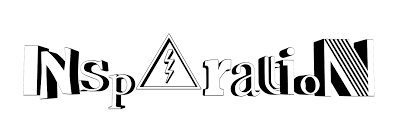 Inspirerende werkvormen door Muriël Tillemans20.15-22.00 uurKriebelt het om een keer wat anders doen tijdens de toetsgroep? Er zijn websites vol met werkvormen. Hoe maakt u het toepasselijk voor uw groep en het onderwerp van de (online) bijeenkomst? Tijdens deze inspirerende workshop wordt er vooral veel gedaan. Tegen de achtergrond van de verschillende fases van ervaringsgericht leren en de leerstijlen van Kolb, maakt u kennis met verschillende werkvormen.Er zal worden getraind via ZOOM. DOKh zal de inlogcodes versturen voorafgaande aan de training.Bij online scholingen vragen wij u de camera aan te zetten. Alleen dan kunnen wij de scholing voor u accrediteren.